Раздел долгосрочного плана: ПутешествиеРаздел долгосрочного плана: ПутешествиеРаздел долгосрочного плана: ПутешествиеРаздел долгосрочного плана: ПутешествиеШкола: Мортыкская средняя школаШкола: Мортыкская средняя школаШкола: Мортыкская средняя школаШкола: Мортыкская средняя школаШкола: Мортыкская средняя школаДатаДатаДатаДатаФИО учителя:Нурова К.СФИО учителя:Нурова К.СФИО учителя:Нурова К.СФИО учителя:Нурова К.СФИО учителя:Нурова К.СКласс: 2АКласс: 2АКласс: 2АКласс: 2АКоличество присутствующих: Количество присутствующих: отсутствующих:отсутствующих:отсутствующих:Тема урока79.Тема урока79.Написание историй об отдыхеНаписание историй об отдыхеНаписание историй об отдыхеНаписание историй об отдыхеЦели обучения, которые достигаются на данном уроке (ссылка на учебную программу)Цели обучения, которые достигаются на данном уроке (ссылка на учебную программу)2.4.4.1 Писать простые предложения, используя   существительные, прилагательные и глаголы (число)2.4.5.1Правильно писать слова, используя   изученные правила правописания2.4.4.1 Писать простые предложения, используя   существительные, прилагательные и глаголы (число)2.4.5.1Правильно писать слова, используя   изученные правила правописания2.4.4.1 Писать простые предложения, используя   существительные, прилагательные и глаголы (число)2.4.5.1Правильно писать слова, используя   изученные правила правописания2.4.4.1 Писать простые предложения, используя   существительные, прилагательные и глаголы (число)2.4.5.1Правильно писать слова, используя   изученные правила правописания2.4.4.1 Писать простые предложения, используя   существительные, прилагательные и глаголы (число)2.4.5.1Правильно писать слова, используя   изученные правила правописания2.4.4.1 Писать простые предложения, используя   существительные, прилагательные и глаголы (число)2.4.5.1Правильно писать слова, используя   изученные правила правописания2.4.4.1 Писать простые предложения, используя   существительные, прилагательные и глаголы (число)2.4.5.1Правильно писать слова, используя   изученные правила правописанияЦели урокаЦели урока	Продолжить составление историй об отдыхе и повторить изученные правила правописания.	Продолжить составление историй об отдыхе и повторить изученные правила правописания.	Продолжить составление историй об отдыхе и повторить изученные правила правописания.	Продолжить составление историй об отдыхе и повторить изученные правила правописания.	Продолжить составление историй об отдыхе и повторить изученные правила правописания.	Продолжить составление историй об отдыхе и повторить изученные правила правописания.	Продолжить составление историй об отдыхе и повторить изученные правила правописания.Критерии успехаКритерии успеха• пишет простые предложения;• правильно произносит знакомые и новые слова, используя орфоэпические нормы;• правильно пишет знакомые и новые слова, используя изученные правила• пишет простые предложения;• правильно произносит знакомые и новые слова, используя орфоэпические нормы;• правильно пишет знакомые и новые слова, используя изученные правила• пишет простые предложения;• правильно произносит знакомые и новые слова, используя орфоэпические нормы;• правильно пишет знакомые и новые слова, используя изученные правила• пишет простые предложения;• правильно произносит знакомые и новые слова, используя орфоэпические нормы;• правильно пишет знакомые и новые слова, используя изученные правила• пишет простые предложения;• правильно произносит знакомые и новые слова, используя орфоэпические нормы;• правильно пишет знакомые и новые слова, используя изученные правила• пишет простые предложения;• правильно произносит знакомые и новые слова, используя орфоэпические нормы;• правильно пишет знакомые и новые слова, используя изученные правила• пишет простые предложения;• правильно произносит знакомые и новые слова, используя орфоэпические нормы;• правильно пишет знакомые и новые слова, используя изученные правилаПривитие ценностей Привитие ценностей развитие способности замечать красоту краяразвитие способности замечать красоту краяразвитие способности замечать красоту краяразвитие способности замечать красоту краяразвитие способности замечать красоту краяразвитие способности замечать красоту краяразвитие способности замечать красоту краяМежпредметные связиМежпредметные связиГеография, искусство География, искусство География, искусство География, искусство География, искусство География, искусство География, искусство ПредварительныезнанияПредварительныезнанияУчащиеся начали писать истории об отдыхе.Учащиеся начали писать истории об отдыхе.Учащиеся начали писать истории об отдыхе.Учащиеся начали писать истории об отдыхе.Учащиеся начали писать истории об отдыхе.Учащиеся начали писать истории об отдыхе.Учащиеся начали писать истории об отдыхе.Ход урокаХод урокаХод урокаХод урокаХод урокаХод урокаХод урокаХод урокаХод урокаЗапланированные этапы урокаЗапланированная деятельность на урокеЗапланированная деятельность на урокеЗапланированная деятельность на урокеЗапланированная деятельность на урокеЗапланированная деятельность на урокеЗапланированная деятельность на урокеРесурсыРесурсыНачало урока2минЗдравствуй, солнце золотое! (тянемся вверх, ручки вверх)
Здравствуй, небо голубое! (ручки вверх)
Здравствуй, вольный ветерок! (ручки в стороны)
Здравствуй, маленький росток! (приседаем, ручки вниз)
Здравствуй, милый мой дружок! (дети по очереди хлопают ладошками по ладоням друг друга)На этом уроке мы продолжим составлять и писать простые предложения об отдыхе и повторим изученные правила правописания.Здравствуй, солнце золотое! (тянемся вверх, ручки вверх)
Здравствуй, небо голубое! (ручки вверх)
Здравствуй, вольный ветерок! (ручки в стороны)
Здравствуй, маленький росток! (приседаем, ручки вниз)
Здравствуй, милый мой дружок! (дети по очереди хлопают ладошками по ладоням друг друга)На этом уроке мы продолжим составлять и писать простые предложения об отдыхе и повторим изученные правила правописания.Здравствуй, солнце золотое! (тянемся вверх, ручки вверх)
Здравствуй, небо голубое! (ручки вверх)
Здравствуй, вольный ветерок! (ручки в стороны)
Здравствуй, маленький росток! (приседаем, ручки вниз)
Здравствуй, милый мой дружок! (дети по очереди хлопают ладошками по ладоням друг друга)На этом уроке мы продолжим составлять и писать простые предложения об отдыхе и повторим изученные правила правописания.Здравствуй, солнце золотое! (тянемся вверх, ручки вверх)
Здравствуй, небо голубое! (ручки вверх)
Здравствуй, вольный ветерок! (ручки в стороны)
Здравствуй, маленький росток! (приседаем, ручки вниз)
Здравствуй, милый мой дружок! (дети по очереди хлопают ладошками по ладоням друг друга)На этом уроке мы продолжим составлять и писать простые предложения об отдыхе и повторим изученные правила правописания.Здравствуй, солнце золотое! (тянемся вверх, ручки вверх)
Здравствуй, небо голубое! (ручки вверх)
Здравствуй, вольный ветерок! (ручки в стороны)
Здравствуй, маленький росток! (приседаем, ручки вниз)
Здравствуй, милый мой дружок! (дети по очереди хлопают ладошками по ладоням друг друга)На этом уроке мы продолжим составлять и писать простые предложения об отдыхе и повторим изученные правила правописания.Здравствуй, солнце золотое! (тянемся вверх, ручки вверх)
Здравствуй, небо голубое! (ручки вверх)
Здравствуй, вольный ветерок! (ручки в стороны)
Здравствуй, маленький росток! (приседаем, ручки вниз)
Здравствуй, милый мой дружок! (дети по очереди хлопают ладошками по ладоням друг друга)На этом уроке мы продолжим составлять и писать простые предложения об отдыхе и повторим изученные правила правописания.Середина урока25минК) Игра «Продолжи историю»: учащиеся сидят в кругу, учитель называет последовательность событий(сначала, однажды, тогда, после этого, затем, наконец), например: «Однажды я с мамой пошел в цирк»», затем останавливается на слове, указывающем напоследовательность  «сначала». Учащийся продолжает рассказ со слова «сначала…» и останавливается на слове «после того …», другой учащийся продолжает с «после этого …» и так далее.Словарный диктантПутешествие, поход, бассейн, пляж, море, горы, леса, животные, птицы, самолет, поезд.Учащиеся вспоминают активный словарь по теме «Отдых»Учащиеся записывают слова,пользуясь своими словарями для правильного написания слов и размышляя вслух о правописании знакомых и новых слов, добавляя пунктуацию (точки, заглавные буквы, запятые при перечислении).Например, Аэропорт, багаж, взлетать, гостиница, достопримечательности, железная дорога, поездка по путевке, приземляться, экзотический и т.д.С данными словами составляют предложения. Учитель показывает, как строить предложения, выбирая интересные слова (существительные, глаголы, прилагательные).Поездка по путевке в Боровое оказалась очень интересной.На следующее утро мы отправились по железной дороге в путь.В Астане мы увидели много достопримечательных мест.Разминка «Пунктуация Кунг-фу»(П) Учащиеся с разными способностями работают в парах, чтобы написать собственную карту рассказа истории об отдыхе.  У учащихся есть образец карты рассказа учителя. Поездка в АлматыОднажды на каникулах всей семьей мы решили поехать на машине в Алматы. Алматы очень красивый город, там много есть достопримечательных мест. Мы выехали рано утром. К счастью, погода была солнечная и теплая. По дороге мы заехали на Капчагайское море, искупались и поехали дальше.  Через 4 часа, наконец, мы доехали до города, посмотрели много интересных мест, посетили родственников, переночевали и, в конце концов, вечером возвратились обратно домой.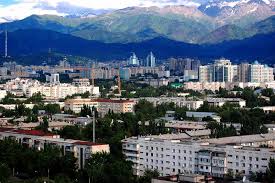 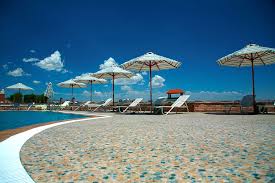 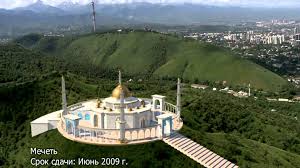 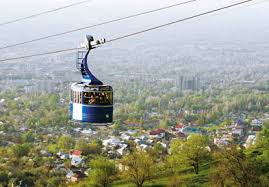 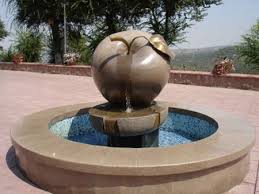 Учитель оценивает способность учащихся:• писать простые предложения;• правильно произносить знакомые и новые слова, используя орфоэпические нормы;• правильно писать знакомые и новые слова, используя изученные правила; (К, Ф) Учащиеся по желанию    читают свои предложения, другие оценивают по критериям предыдущих уроков.Усложнение задания: учащиеся используют запятые при перечислении на письме. Задание для менее способных: учащиеся пишут простые предложения при поддержке учителя.К) Игра «Продолжи историю»: учащиеся сидят в кругу, учитель называет последовательность событий(сначала, однажды, тогда, после этого, затем, наконец), например: «Однажды я с мамой пошел в цирк»», затем останавливается на слове, указывающем напоследовательность  «сначала». Учащийся продолжает рассказ со слова «сначала…» и останавливается на слове «после того …», другой учащийся продолжает с «после этого …» и так далее.Словарный диктантПутешествие, поход, бассейн, пляж, море, горы, леса, животные, птицы, самолет, поезд.Учащиеся вспоминают активный словарь по теме «Отдых»Учащиеся записывают слова,пользуясь своими словарями для правильного написания слов и размышляя вслух о правописании знакомых и новых слов, добавляя пунктуацию (точки, заглавные буквы, запятые при перечислении).Например, Аэропорт, багаж, взлетать, гостиница, достопримечательности, железная дорога, поездка по путевке, приземляться, экзотический и т.д.С данными словами составляют предложения. Учитель показывает, как строить предложения, выбирая интересные слова (существительные, глаголы, прилагательные).Поездка по путевке в Боровое оказалась очень интересной.На следующее утро мы отправились по железной дороге в путь.В Астане мы увидели много достопримечательных мест.Разминка «Пунктуация Кунг-фу»(П) Учащиеся с разными способностями работают в парах, чтобы написать собственную карту рассказа истории об отдыхе.  У учащихся есть образец карты рассказа учителя. Поездка в АлматыОднажды на каникулах всей семьей мы решили поехать на машине в Алматы. Алматы очень красивый город, там много есть достопримечательных мест. Мы выехали рано утром. К счастью, погода была солнечная и теплая. По дороге мы заехали на Капчагайское море, искупались и поехали дальше.  Через 4 часа, наконец, мы доехали до города, посмотрели много интересных мест, посетили родственников, переночевали и, в конце концов, вечером возвратились обратно домой.Учитель оценивает способность учащихся:• писать простые предложения;• правильно произносить знакомые и новые слова, используя орфоэпические нормы;• правильно писать знакомые и новые слова, используя изученные правила; (К, Ф) Учащиеся по желанию    читают свои предложения, другие оценивают по критериям предыдущих уроков.Усложнение задания: учащиеся используют запятые при перечислении на письме. Задание для менее способных: учащиеся пишут простые предложения при поддержке учителя.К) Игра «Продолжи историю»: учащиеся сидят в кругу, учитель называет последовательность событий(сначала, однажды, тогда, после этого, затем, наконец), например: «Однажды я с мамой пошел в цирк»», затем останавливается на слове, указывающем напоследовательность  «сначала». Учащийся продолжает рассказ со слова «сначала…» и останавливается на слове «после того …», другой учащийся продолжает с «после этого …» и так далее.Словарный диктантПутешествие, поход, бассейн, пляж, море, горы, леса, животные, птицы, самолет, поезд.Учащиеся вспоминают активный словарь по теме «Отдых»Учащиеся записывают слова,пользуясь своими словарями для правильного написания слов и размышляя вслух о правописании знакомых и новых слов, добавляя пунктуацию (точки, заглавные буквы, запятые при перечислении).Например, Аэропорт, багаж, взлетать, гостиница, достопримечательности, железная дорога, поездка по путевке, приземляться, экзотический и т.д.С данными словами составляют предложения. Учитель показывает, как строить предложения, выбирая интересные слова (существительные, глаголы, прилагательные).Поездка по путевке в Боровое оказалась очень интересной.На следующее утро мы отправились по железной дороге в путь.В Астане мы увидели много достопримечательных мест.Разминка «Пунктуация Кунг-фу»(П) Учащиеся с разными способностями работают в парах, чтобы написать собственную карту рассказа истории об отдыхе.  У учащихся есть образец карты рассказа учителя. Поездка в АлматыОднажды на каникулах всей семьей мы решили поехать на машине в Алматы. Алматы очень красивый город, там много есть достопримечательных мест. Мы выехали рано утром. К счастью, погода была солнечная и теплая. По дороге мы заехали на Капчагайское море, искупались и поехали дальше.  Через 4 часа, наконец, мы доехали до города, посмотрели много интересных мест, посетили родственников, переночевали и, в конце концов, вечером возвратились обратно домой.Учитель оценивает способность учащихся:• писать простые предложения;• правильно произносить знакомые и новые слова, используя орфоэпические нормы;• правильно писать знакомые и новые слова, используя изученные правила; (К, Ф) Учащиеся по желанию    читают свои предложения, другие оценивают по критериям предыдущих уроков.Усложнение задания: учащиеся используют запятые при перечислении на письме. Задание для менее способных: учащиеся пишут простые предложения при поддержке учителя.К) Игра «Продолжи историю»: учащиеся сидят в кругу, учитель называет последовательность событий(сначала, однажды, тогда, после этого, затем, наконец), например: «Однажды я с мамой пошел в цирк»», затем останавливается на слове, указывающем напоследовательность  «сначала». Учащийся продолжает рассказ со слова «сначала…» и останавливается на слове «после того …», другой учащийся продолжает с «после этого …» и так далее.Словарный диктантПутешествие, поход, бассейн, пляж, море, горы, леса, животные, птицы, самолет, поезд.Учащиеся вспоминают активный словарь по теме «Отдых»Учащиеся записывают слова,пользуясь своими словарями для правильного написания слов и размышляя вслух о правописании знакомых и новых слов, добавляя пунктуацию (точки, заглавные буквы, запятые при перечислении).Например, Аэропорт, багаж, взлетать, гостиница, достопримечательности, железная дорога, поездка по путевке, приземляться, экзотический и т.д.С данными словами составляют предложения. Учитель показывает, как строить предложения, выбирая интересные слова (существительные, глаголы, прилагательные).Поездка по путевке в Боровое оказалась очень интересной.На следующее утро мы отправились по железной дороге в путь.В Астане мы увидели много достопримечательных мест.Разминка «Пунктуация Кунг-фу»(П) Учащиеся с разными способностями работают в парах, чтобы написать собственную карту рассказа истории об отдыхе.  У учащихся есть образец карты рассказа учителя. Поездка в АлматыОднажды на каникулах всей семьей мы решили поехать на машине в Алматы. Алматы очень красивый город, там много есть достопримечательных мест. Мы выехали рано утром. К счастью, погода была солнечная и теплая. По дороге мы заехали на Капчагайское море, искупались и поехали дальше.  Через 4 часа, наконец, мы доехали до города, посмотрели много интересных мест, посетили родственников, переночевали и, в конце концов, вечером возвратились обратно домой.Учитель оценивает способность учащихся:• писать простые предложения;• правильно произносить знакомые и новые слова, используя орфоэпические нормы;• правильно писать знакомые и новые слова, используя изученные правила; (К, Ф) Учащиеся по желанию    читают свои предложения, другие оценивают по критериям предыдущих уроков.Усложнение задания: учащиеся используют запятые при перечислении на письме. Задание для менее способных: учащиеся пишут простые предложения при поддержке учителя.К) Игра «Продолжи историю»: учащиеся сидят в кругу, учитель называет последовательность событий(сначала, однажды, тогда, после этого, затем, наконец), например: «Однажды я с мамой пошел в цирк»», затем останавливается на слове, указывающем напоследовательность  «сначала». Учащийся продолжает рассказ со слова «сначала…» и останавливается на слове «после того …», другой учащийся продолжает с «после этого …» и так далее.Словарный диктантПутешествие, поход, бассейн, пляж, море, горы, леса, животные, птицы, самолет, поезд.Учащиеся вспоминают активный словарь по теме «Отдых»Учащиеся записывают слова,пользуясь своими словарями для правильного написания слов и размышляя вслух о правописании знакомых и новых слов, добавляя пунктуацию (точки, заглавные буквы, запятые при перечислении).Например, Аэропорт, багаж, взлетать, гостиница, достопримечательности, железная дорога, поездка по путевке, приземляться, экзотический и т.д.С данными словами составляют предложения. Учитель показывает, как строить предложения, выбирая интересные слова (существительные, глаголы, прилагательные).Поездка по путевке в Боровое оказалась очень интересной.На следующее утро мы отправились по железной дороге в путь.В Астане мы увидели много достопримечательных мест.Разминка «Пунктуация Кунг-фу»(П) Учащиеся с разными способностями работают в парах, чтобы написать собственную карту рассказа истории об отдыхе.  У учащихся есть образец карты рассказа учителя. Поездка в АлматыОднажды на каникулах всей семьей мы решили поехать на машине в Алматы. Алматы очень красивый город, там много есть достопримечательных мест. Мы выехали рано утром. К счастью, погода была солнечная и теплая. По дороге мы заехали на Капчагайское море, искупались и поехали дальше.  Через 4 часа, наконец, мы доехали до города, посмотрели много интересных мест, посетили родственников, переночевали и, в конце концов, вечером возвратились обратно домой.Учитель оценивает способность учащихся:• писать простые предложения;• правильно произносить знакомые и новые слова, используя орфоэпические нормы;• правильно писать знакомые и новые слова, используя изученные правила; (К, Ф) Учащиеся по желанию    читают свои предложения, другие оценивают по критериям предыдущих уроков.Усложнение задания: учащиеся используют запятые при перечислении на письме. Задание для менее способных: учащиеся пишут простые предложения при поддержке учителя.К) Игра «Продолжи историю»: учащиеся сидят в кругу, учитель называет последовательность событий(сначала, однажды, тогда, после этого, затем, наконец), например: «Однажды я с мамой пошел в цирк»», затем останавливается на слове, указывающем напоследовательность  «сначала». Учащийся продолжает рассказ со слова «сначала…» и останавливается на слове «после того …», другой учащийся продолжает с «после этого …» и так далее.Словарный диктантПутешествие, поход, бассейн, пляж, море, горы, леса, животные, птицы, самолет, поезд.Учащиеся вспоминают активный словарь по теме «Отдых»Учащиеся записывают слова,пользуясь своими словарями для правильного написания слов и размышляя вслух о правописании знакомых и новых слов, добавляя пунктуацию (точки, заглавные буквы, запятые при перечислении).Например, Аэропорт, багаж, взлетать, гостиница, достопримечательности, железная дорога, поездка по путевке, приземляться, экзотический и т.д.С данными словами составляют предложения. Учитель показывает, как строить предложения, выбирая интересные слова (существительные, глаголы, прилагательные).Поездка по путевке в Боровое оказалась очень интересной.На следующее утро мы отправились по железной дороге в путь.В Астане мы увидели много достопримечательных мест.Разминка «Пунктуация Кунг-фу»(П) Учащиеся с разными способностями работают в парах, чтобы написать собственную карту рассказа истории об отдыхе.  У учащихся есть образец карты рассказа учителя. Поездка в АлматыОднажды на каникулах всей семьей мы решили поехать на машине в Алматы. Алматы очень красивый город, там много есть достопримечательных мест. Мы выехали рано утром. К счастью, погода была солнечная и теплая. По дороге мы заехали на Капчагайское море, искупались и поехали дальше.  Через 4 часа, наконец, мы доехали до города, посмотрели много интересных мест, посетили родственников, переночевали и, в конце концов, вечером возвратились обратно домой.Учитель оценивает способность учащихся:• писать простые предложения;• правильно произносить знакомые и новые слова, используя орфоэпические нормы;• правильно писать знакомые и новые слова, используя изученные правила; (К, Ф) Учащиеся по желанию    читают свои предложения, другие оценивают по критериям предыдущих уроков.Усложнение задания: учащиеся используют запятые при перечислении на письме. Задание для менее способных: учащиеся пишут простые предложения при поддержке учителя.Пунктуации Кунг-фу
http://www.youtube.com/watch?v=0KJ9hRgE0e0Пунктуации Кунг-фу
http://www.youtube.com/watch?v=0KJ9hRgE0e0Конец урока5 минРефлексияШкала оцениванияРефлексияШкала оцениванияРефлексияШкала оцениванияРефлексияШкала оцениванияРефлексияШкала оцениванияРефлексияШкала оцениванияДифференциация – каким образом Вы планируете оказать больше поддержки? Какие задачи Вы планируете поставить перед более способными учащимися?Дифференциация – каким образом Вы планируете оказать больше поддержки? Какие задачи Вы планируете поставить перед более способными учащимися?Дифференциация – каким образом Вы планируете оказать больше поддержки? Какие задачи Вы планируете поставить перед более способными учащимися?Оценивание – как Вы планируете проверить уровень усвоения материала учащимися?Оценивание – как Вы планируете проверить уровень усвоения материала учащимися?Здоровье и соблюдение техники безопасности

Здоровье и соблюдение техники безопасности

Здоровье и соблюдение техники безопасности

Здоровье и соблюдение техники безопасности

Усложнение задания:  учащиеся используют  запятые при перечислении на письме. Задание для менее способных: учащиеся пишут простые предложения при поддержке учителя.Усложнение задания:  учащиеся используют  запятые при перечислении на письме. Задание для менее способных: учащиеся пишут простые предложения при поддержке учителя.Усложнение задания:  учащиеся используют  запятые при перечислении на письме. Задание для менее способных: учащиеся пишут простые предложения при поддержке учителя.Учитель оценивает способность учащихся:• писать простые предложения;•правильно произносить знакомые и новые слова, используя орфоэпические нормы;• правильно писать знакомые и новые слова, используя изученные правилаУчитель оценивает способность учащихся:• писать простые предложения;•правильно произносить знакомые и новые слова, используя орфоэпические нормы;• правильно писать знакомые и новые слова, используя изученные правилаНа уроке учитель использует активные формы обучения, физминутку.На уроке учитель использует активные формы обучения, физминутку.На уроке учитель использует активные формы обучения, физминутку.На уроке учитель использует активные формы обучения, физминутку.